Załącznik nr 2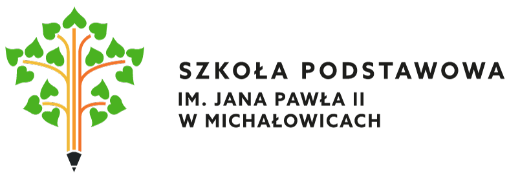 Karta zgłoszenia dziecka do przejazdu autobusem szkolnym
Imię i nazwisko dziecka………………………………………………………..…klasa………………..Numer telefonu rodziców/prawnych opiekunów:matki ………………………………………………ojca ……………………………………………..Nazwa miejscowości i przystanku na którym wsiada/wysiada dziecko……………………………….………………………………………………………………………………………………………….Proszę wpisać  znak X w tabelę, zaznaczając dni i kursy kiedy dziecko będzie korzystało z przejazdu autobusem. Ze względów organizacyjnych i bezpieczeństwa proszę wybrać każdego dnia tylko jeden kurs powrotny.Oświadczam, że moje dziecko będzie odbierane z przystanku autobusowego przez:…………………………………………………………………………………………………...………
imię i nazwisko osoby, która odbiera dziecko z przystanku
………………………………………………………………………………………………………………………………...Data, czytelny podpis matki/prawnego opiekuna                                          Data, czytelny podpis ojca/ prawnego opiekunaOświadczam, że moje dziecko samodzielnie będzie wracać do domu z przystanku autobusowego i biorę na siebie pełną odpowiedzialność prawną za powrót dziecka do domu.………………………………………………………………………………………………………………………………...Data, czytelny podpis matki/prawnego opiekuna                                          Data, czytelny podpis ojca/ prawnego opiekuna					Michałowice, dn. ………………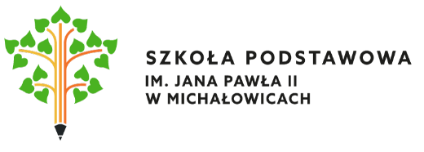 Załącznik nr 1 	Do Regulaminu  dowozu uczniów      do szkół na terenie Gminy Michałowice ZOBOWIĄZANIENiniejszym akceptuję i zobowiązuję się, a tym samym zobowiązuję syna/córkę* ………………………………………………………………………………………….., ucznia/uczennicę* klasy ………………, dojeżdżającego/-ej* autobusem do Szkoły Podstawowej  im. Jana Pawła II w Michałowicach lub do domu w roku szkolnym ………………………… do przestrzegania Regulaminu dowozu uczniów do szkół na terenie Gminy Michałowice począwszy od pierwszego dnia roku szkolnego.Rodzic/opiekun prawny/* ................................................ Uczeń/uczennica*             ................................................ *niepotrzebne skreślić Dzień tygodniaKierunek DO SZKOŁYTrasa nr 1godz. 7.25Kierunek
DO SZKOŁYTrasa nr 2godz. 8.20/8.25Kierunek DO DOMUTrasa nr 3godz. 13.55Kierunek DO DOMU Trasa nr 4godz. 14.55KierunekDO DOMUTrasa nr 5godz. 15.40PoniedziałekWtorekŚrodaCzwartekPiątek